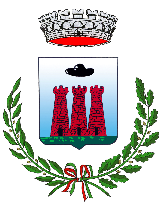 	              COMUNE DI CAPPELLE SUL TAVO (PE)Al Comune di Cappelle Sul TavoProtocolloPiazza Marconi, 2465010 (PE)(PEC: cappellesultavo@pec.it)Oggetto: domanda di partecipazione alla PROCEDURA SELETTIVA PER LA FORMAZIONE DI UNA	   GRADUATORIA PER IL SERVIZIO DI VIGILANZA PER    LE    SCUOLE    (NONNI VIGILI) E 	  	   ASSISTENZA MANIFESTAZIONI - ANNO SCOLASTICO 2023-2024_l_ sottoscritt__ (cognome)__________________________ (nome)___________________ sesso  M/ Fchiede di essere ammess__ a partecipare alla selezione pubblica di cui in oggetto.A tal fine, ai sensi degli artt. 46, 47 e 48 del D.P.R. n. 445/2000, consapevole delle sanzioni penali previstedall’art. 76 in caso di falsità in atti e dichiarazioni mendaci, sotto la propria responsabilità dichiara:-  di essere nat__ il ___________________ a _____________________________________ prov. _______(Codice fiscale: _______________________________________________________ ) e di essere residentea Cappelle sul Tavo prov. PE CAP 65010 in via _____________________________________________ n. ____ ,  recapito telefonico: __________________________indirizzo e-mail: __________________________dichiara inoltre (barrare le caselle interessate)di essere in possesso della cittadinanza italiana e di godere dei diritti civili e politici ;di essere pensionato.( )   di essere fisicamente idone__ all’impiego di cui trattasi come da certificato medico allegato;( )    di non avere riportato condanne penali e di non aver carichi penali pendenti;di   impegnarsi a partecipare alla formazione curata dalla Polizia Locale di Cappelle sul Tavo;di accettare l'organizzazione del servizio predisposta dal Comune di Cappelle sul Tavo;di avere letto l'informativa sulla privacy contenuta nell'avviso di selezione;di autorizzare l’Amministrazione al trattamento dei dati personali, ai sensi del GDPR (Reg UE n.       679/2016) per gli adempimenti della procedura selettiva;di accettare in modo incondizionato tutte le norme previste dall’avviso di selezione in oggetto;di impegnarsi a comunicare tempestivamente qualsiasi variazione che comporti il venir meno di uno       dei requisiti previsti nel bando di selezione.( )    di essere a conoscenza che l'incarico di  cui al presente avviso  è su base volontaria e non dà           titolo ad   alcuna forma di retribuzione o compenso, né a rimborso spese.DATA ___________________ FIRMA ___________________________Allegati:Fotocopia di un documento di identità in corso di validitàCertificato medico di idoneità all'incarico.